                                                                                                                                         proiectDECIZIE nr. 3/11din....martie 2022Cu privire la aprobarea listei bunurilor imobile proprietate publicăÎn vederea delimitării proprietăţii publice, asigurării dreptului de proprietate şi a folosirii eficiente a bunurilor proprietate publică a unităţii administrativ-teritoriale de nivelul I, precum și în temeiul materialelor de delimitare selectivă a terenurilor proprietate publică a UAT Anenii Noi, elaborate de către „GEOCAD EXPERT”SRL;Art.101 al Legii privind administrarea și deetatizarea proprietății publice nr.121/2007, al Legii cu privire la proprietatea publică a unităţilor administrativ-teritoriale nr.523/1999, art. 16 alin.(1) lit.e) din Legea nr.29/2018 privind delimitarea proprietății publice;Art.43, alin (1) lit.t), art.19, 20, 22 al Legii privind administraţia public locală nr. 436/2006 cu modificările și completările ulterioare, având avizul comisiei de specialitate, Consiliul orășenesc Anenii Noi,                                                            DECIDE:	1. Se aprobă lista bunurilor immobile proprietate publicăa unității administrativ-teritoriale                de nivelul I – Primăria orașului AneniiNoi, întocmită în cadrul lucrărilor de delimitare                 selectivă  (Lista se anexează).	2. Specialistul din cadrul primăriei or. Anenii Noi, responsabil de domeniu, va efectua                 operarea modificărilor corespunzătoare în registrul de evidenţă cadastrală al primăriei                   şi va aduce în concordanţă  documentaţia funciară cu prezenta decizie.	3. Specialistul din cadrul primăriei or. Anenii Noi, responsabil de domeniu, în temeiul           prezentei decizii și a materialelor de delimitare va asigura înregistrarea bunurilor            imobile delimitate la Agenția Servicii Publice, Departamentul Cadastru Anenii Noi.     4. Controlul asupra executării prezentei decizii se atribuie dlui Maţarin A., primar.Președintele ședinței:                Contrasemnează: Secretar interimar al Consiliului orășenesc                               R. MelnicAnexa nr.1 la Decizia consiliului raional Anenii Noinr. 3/11 din ___  martie 2022LISTABunurilor immobile proprietate publică a unității administrativ-teritoriale de nivelul I Primăria Anenii Noi, întocmită în cadrul lucrărilor de delimitare selectivăSecretar interimar al consiliului						_____________CONSILIUL ORĂŞENESCANENII NOI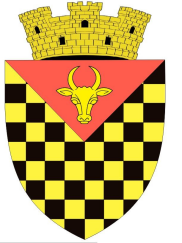             ГОРОДСКОЙ СОВЕТ                 АНЕНИЙ НОЙMD 6501 or. Anenii Noi, str. Suvorov, 6 tel/fax 026522108, consiliulorasenesc@gmail.comMD 6501, г.Анений Ной, ул.Суворов, 6 тел/факс 026522108,consiliulorasenesc@gmail.comMD 6501, г.Анений Ной, ул.Суворов, 6 тел/факс 026522108,consiliulorasenesc@gmail.comN/oTipul bunului imobil(teren/const/încăp.izol)Categoria de destinaţie,modul de folosinţăAdresa bunului  imobilNumărul cadastral (teren/construcţie/ încăpere izolată)2Suprafaţa (ha/m2)Domeniul(public/privat)Denumirea entităţii care gestionează bunul imobil1234679101.terenDin intravilanul localității /aferent obiectivului public și administrativOr. Anenii Noi1001212.2790,1345 haPublicPrimăria Anenii Noi